Сроки проведения: 24 сентября 2020 годаМесто проведения:  Свердловская область, город  Екатеринбург , ул. Учителей,2             . Название организации ГАПОУ СО «Екатеринбургский техникум отраслевых технологий и сервиса»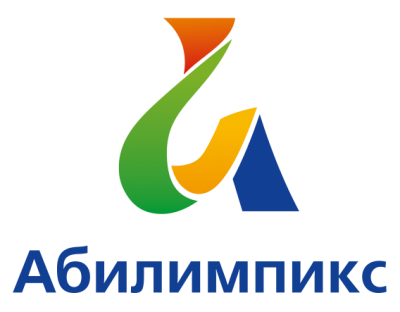 ПРОГРАММА ПРОВЕДЕНИЯ ЧЕМПИОНАТА СВЕРДЛОВСКОЙ ОБЛАСТИ «АБИЛИМПИКС» -  2020 ПО КОМПЕТЕНЦИИ  « Документационное обеспечение управления и архивоведение»                           1 день – 24 сентября 2020 года1 день – 24 сентября 2020 года1 день – 24 сентября 2020 годаВремяМероприятиеМесто проведения9.00-9.15Прибытие участников. Регистрация. Екатеринбург, ул. Учителей,2Каб.2089.15-10.00Трансляция церемонии открытия, приветствие участников  Екатеринбург, ул. Учителей,2Каб.20810.00-10.15Вводный инструктаж по технике безопасности и работе на оборудованииЕкатеринбург, ул. Учителей,2 Каб.20810.15-11.00Размещение участников по рабочим местам, адаптация на рабочих местахЕкатеринбург, ул. Учителей,2Каб.20811.00-11.20Технологический перерывЕкатеринбург, ул. Учителей,2, каб. 20611.20-12.50Выполнение конкурсного задания    Екатеринбург, ул. Учителей,2, каб.20812.50-13.30Технологический перерыв, обедЕкатеринбург, ул. Учителей,2, каб. 20613.30-15.00Выполнение конкурсного задания    Екатеринбург, ул. Учителей,2, каб. 20815.00-15.30Работа экспертов по подведению итогов соревнований, ужин участниковЕкатеринбург, ул. Учителей,2, каб. 20715.30-16.30Трансляция церемонии закрытия, награждение победителей и призеров, выдача сертификатов участия, отъезд участниковЕкатеринбург, ул. Учителей,2.
каб.20822-26 сентября 2020Профориентационная программа «Давайте знакомиться» в он-лайн-режиме по ссылке http://www.parikmaher-ekb.ru/abiturientam/dni_otkryityih_dverey 